Сумська міська радаВиконавчий комітетРІШЕННЯРозглянувши заяви громадян та надані документи, відповідно до статей 31, 32, 202, 224 Цивільного кодексу України, статті 177 Сімейного кодексу України, статей 17, 18 Закону України «Про охорону дитинства», пунктів 66, 67 Порядку провадження органами опіки та піклування діяльності, пов’язаної із захистом прав дитини, затвердженого постановою Кабінету Міністрів України від 24.09.2008 № 866 «Питання діяльності органів опіки та піклування, пов’язаної із захистом прав дитини», керуючись підпунктом 4 пункту «б» частини першої статті 34, частиною першою статті 52 Закону України «Про місцеве самоврядування в Україні», враховуючи рішення комісії з питань захисту прав дитини від 11.06.2021 протокол № 7, виконавчий комітет Сумської міської радиВИРІШИВ:Дозволити вчинити правочин:ОСОБА 1 на укладення договору дарування на його ім’я від імені ОСОБА 2 належної їй квартири АДРЕСА 1, право користування якою мають малолітні ОСОБА 3, ДАТА 1 року народження та ОСОБА 4, ДАТА 2 року народження. Правочин вчиняється за згодою матері дітей – ОСОБА 5. 2. Неповнолітньому ОСОБА 6, ДАТА 3 року народження, на продаж належної йому АДРЕСА 2, з одночасним укладенням договору дарування на його ім’я від імені ОСОБА 7, належної йому частки квартири АДРЕСА 3. Правочин вчиняється за згодою батька дитини – ОСОБА 7.3. Неповнолітній ОСОБА 8, ДАТА 4 року народження, на продаж належної їй 1/5 частки квартири АДРЕСА 4, з одночасним укладення договору купівлі-продажу на її ім’я 1/5 частки квартири АДРЕСА 5. Право користування квартирою мають неповнолітня ОСОБА 8, та малолітній ОСОБА 9, ДАТА 5 року народження. Правочин вчиняється за згодою батьків дітей – ОСОБА 10 та ОСОБА 11.4. ОСОБА 10 на продаж від імені малолітнього ОСОБА 9, ДАТА 5 року народження належної йому 1/5 частки квартири АДРЕСА 4, з одночасним укладення договору купівлі-продажу на його ім’я 1/5 частки квартири      АДРЕСА 5. Право користування квартирою мають неповнолітня ОСОБА 8, та малолітній ОСОБА 9, ДАТА 5 року народження. Правочин вчиняється за згодою батька дітей – ОСОБА 11 та неповнолітньої ОСОБА 8.5. ОСОБА 12 на укладення договору купівлі-продажу на її ім’я 1/2 частки будинку АДРЕСА 6 та відповідної частки земельної ділянки площею ЧИСЛО 1 га (кадастровий номер ЧИСЛО 2) за вищевказаною адресою. Право користування будинком має неповнолітня ОСОБА 13, ДАТА 6 року народження, та малолітня ОСОБА 14, ДАТА 7 року народження. Правочин вчиняється за згодою батька дітей – ОСОБА 15 та неповнолітньої ОСОБА 13.6. ОСОБА 16 на виділ (поділ) в натурі житлового будинку АДРЕСА 7 та земельної ділянки (кадастровий номер ЧИСЛО 3) за вищевказаною адресою. Право користування будинком має малолітній ОСОБА 17, ДАТА 8 року народження. Правочин вчиняється за згодою матері дитини – ОСОБА 18.7. ОСОБА 19 на продаж від імені малолітніх ОСОБА 20, ДАТА 9 року народження, та ОСОБА 21, ДАТА 10 року народження, належних їм по 1/5 частки квартири АДРЕСА 8, з послідуючим укладенням договору дарування (протягом 10 днів) на ім’я ОСОБА 20 та ОСОБА 21 від імені ОСОБА 19 належних їй по 1/4 частки будинку АДРЕСА 9.8. ОСОБА 22 на укладення договору дарування на його ім’я від імені ОСОБА 23 належної їй квартири АДРЕСА 10, право користування якою має малолітній ОСОБА 24, ДАТА 11 року народження. Правочин вчиняється за згодою матері дитини – ОСОБА 25.9. ОСОБА 26 на продаж від імені малолітнього ОСОБА 27, ДАТА 12 року народження, належної йому 1/2 частки квартири (кімнати) АДРЕСА 11, з одночасним укладенням договору дарування на ім’я ОСОБА 27 від імені   ОСОБА 28 належної йому 1/3 частки АДРЕСА 12, право користування квартирою має вищезазначена дитина. Правочин вчиняється за згодою батька дитини – ОСОБА 28.10. ОСОБА 29 на укладення договору дарування на ім’я малолітньої ОСОБА 30, ДАТА 13 року народження, від імені ОСОБА 31 належної їй земельної ділянки площею 2 га (кадастровий номер ЧИСЛО 4). Правочин вчиняється за згодою матері дитини – ОСОБА 3211. Опікуну ОСОБА 33 на укладення договору дарування на ім’я малолітньої ОСОБА 34, ДАТА 14 року народження, від імені ОСОБА 35 належної йому 1/6 частки квартири АДРЕСА 13. Право користування квартирою мають малолітні ОСОБА 34 та ОСОБА 36, ДАТА 15 року народження. Правочин вчиняється з дозволу ОСОБА 35.12. ОСОБА 37 на укладення договору дарування на ім’я малолітнього ОСОБА 38, ДАТА 16 року народження, від імені ОСОБА 39 належної йому земельної ділянки площею ЧИСЛО 5 га (кадастровий номер ЧИСЛО 6). Правочин вчиняється за згодою батька дитини – ОСОБА 40.13. ОСОБА 41 на продаж належних їй 2/3 частки квартири АДРЕСА 14, право користування якою мають неповнолітній ОСОБА 42, ДАТА 17 року народження та малолітній ОСОБА 43, ДАТА 18 року народження. Дозвіл надається за умови забезпечення в подальшому ОСОБА 41 та ОСОБА 44 права користування житловим нерухомим майном (квартири АДРЕСА 15) вищезазначених дітей. Правочин вчиняється за згодою батьків дітей –        ОСОБА 44, ОСОБА 45 та неповнолітнього ОСОБА 42.14. Неповнолітньому ОСОБА 42, ДАТА 17 року народження,  на продаж належної йому 1/3 частки квартири АДРЕСА 14, право користування якою має малолітній ОСОБА 43, ДАТА 18 року народження. Дозвіл надається за умови забезпечення в подальшому ОСОБА 41 та ОСОБА 44 права власності та права користування житловим нерухомим майном (квартири АДРЕСА 15) вищезазначених дітей відповідно. Правочин вчиняється за згодою батьків дітей – ОСОБА 41, ОСОБА 44, ОСОБА 45.15. ОСОБА 46 на продаж від імені малолітніх ОСОБА 47, ДАТА 19 року народження та ОСОБА 48, ДАТА 20 року народження, належної їм по 1/3 частки автомобіля АВТОМОБІЛЬ 1, з подальшим зарахуванням коштів від продажу часток автомобіля на рахунки вищевказаних дітей відкритих в установі банку.16. ОСОБА 49 на укладення договору дарування на його ім’я від імені ОСОБА 50, належної йому квартири АДРЕСА 16, право користування якою має малолітній ОСОБА 51, ДАТА 21 року народження. Правочин вчиняється за згодою матері дитини – ОСОБА 52.17. ОСОБА 53 на укладення договору дарування на його ім’я від імені ОСОБА 54, належної йому квартири АДРЕСА 17, право користування якою мають малолітні ОСОБА 55, ДАТА 22 року народження та ОСОБА 56, ДАТА 23 року народження. Правочин вчиняється за згодою матері дітей – ОСОБА 57.18. Неповнолітньому ОСОБА 58, ДАТА 24 року народження, на укладення договору дарування на його ім’я від імені ОСОБА 59 належної їй квартири АДРЕСА 18, право користування якою має вищевказана дитина. Правочин вчиняється за згодою матері дитини – ОСОБА 60.19. ОСОБА 61 на продаж від імені малолітніх ОСОБА 62, ДАТА 25 року народження та ОСОБА 63, ДАТА 26 року народження, належних їм по 1/4 частки автомобіля АВТОМОБІЛЬ 2, з подальшим зарахуванням коштів від продажу часток автомобіля на рахунки вищевказаних дітей відкритих в установі банку.20. Неповнолітній ОСОБА 64, ДАТА 27 року народження, на продаж належної їй 1/3 частки автомобіля АВТОМОБІЛЬ 3, з подальшим зарахуванням коштів від продажу частки автомобіля на рахунок ОСОБА 64 відкритий в установі банку. Правочин вчиняється за згодою матері дитини – ОСОБА 65.21. Неповнолітній ОСОБА 66, ДАТА 28 року народження, на продаж належної їй 1/3 частки автомобіля АВТОМОБІЛЬ 3, з подальшим зарахуванням коштів від продажу частки автомобіля на рахунок ОСОБА 66 відкритий в установі банку. Правочин вчиняється за згодою матері дитини – ОСОБА 65.22. ОСОБА 67 на продаж від імені малолітньої ОСОБА 68, ДАТА 29 року народження, належної їй 1/7 частки квартири АДРЕСА 19, з одночасним укладенням договору купівлі-продажу на ім’я ОСОБА 68 будинку АДРЕСА 20, та земельних ділянок площею ЧИСЛО 7 га (кадастровий номер ЧИСЛО 8); площею ЧИСЛО 9 га (кадастровий номер ЧИСЛО 10). Правочин вчиняється за згодою батька дитини – ОСОБА 69.23. Неповнолітній ОСОБА 70, ДАТА 30 року народження, на оформлення в установленому законом порядку необхідних документів від її імені, для отримання вищезазначеною дитиною у власність земельної ділянки площею 2,0 га, для ведення особистого селянського господарства. Правочин вчиняється за згодою батьків дитини – ОСОБА 71 та ОСОБА 72.24. ОСОБА 73 на укладення від імені малолітньої ОСОБА 74, ДАТА 31 року народження, договору про поділ спадкового майна за померлим ОСОБА 75, відповідно до якого у власність малолітньої ОСОБА 74, переходять земельні ділянки площею ЧИСЛО 11 га (кадастровий номер ЧИСЛО 12) та площею ЧИСЛО 13 га (кадастровий номер ЧИСЛО 14). У власність ОСОБА 76 переходить 1/4 квартири АДРЕСА 20 та грошові вклади з відповідними відсотками, що знаходяться в АТ «Державний ощадний банк України».25. Опікуну ОСОБА 77 на укладення від імені малолітнього ОСОБА 78, ДАТА 32 року народження, договору про поділ спадкового майна за померлою ОСОБА 79, відповідно до якого у власність малолітнього ОСОБА 78 переходить 1/3 частка будинку АДРЕСА 21 та земельна ділянки площею ЧИСЛО 15 га (кадастровий номер ЧИСЛО 16) за вищевказаною адресою. У власність ОСОБА 77 переходить земельна ділянка площею ЧИСЛО 17 га (кадастровий номер ЧИСЛО 18); автомобіль АВТОМОБІЛЬ 4; автомобіль (після ДТП) марки АВТОМОБІЛЬ 5. 26. ОСОБА 78 на укладення від імені малолітнього ОСОБА 79, ДАТА 32 року народження, договору про поділ спадкового майна за померлим ОСОБА 80, відповідно до якого у власність малолітнього ОСОБА 79 переходять земельна ділянка площею ЧИСЛО 19 га (кадастровий номер ЧИСЛО 20), земельна ділянка площею ЧИСЛО 21 га (кадастровий номер ЧИСЛО 22). У власність ОСОБА 81 переходять земельні ділянки: площею ЧИСЛО 23 га (кадастровий номер ЧИСЛО 24); площею ЧИСЛО 25 га (кадастровий номер ЧИСЛО 26), площею ЧИСЛО 27 га (кадастровий номер ЧИСЛО 28), площею ЧИСЛО 29 га (кадастровий номер ЧИСЛО 30), площею ЧИСЛО 31 га (кадастровий номер ЧИСЛО 32), площею ЧИСЛО 33 га (кадастровий номер ЧИСЛО 34), площею ЧИСЛО35 га (кадастровий номер ЧИСЛО 36). У власність ОСОБА 78 переходить автомобіль АВТОМОБІЛЬ 6, та грошові вклади з належними до них відсотками, що знаходяться в установах філії – АТ «Ощадбанк».27. ОСОБА 82 на укладення договору дарування на його ім’я від імені ОСОБА 83 належної йому квартири АДРЕСА 22, право користування якою має малолітній ОСОБА 84, ДАТА 33 року народження.Міський голова			              	                                        О.М. ЛисенкоПодопригора 701-915Надіслати: Подопригорі В.В. - 3 екз.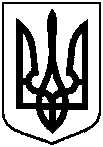 Проєктоприлюднено«_____» червня 2021 р. від                       №     